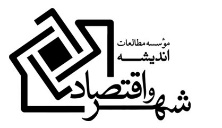 فرم پيشنهاد همكاري «موسسه مطالعات انديشه شهر و اقتصاد»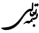 سوابق تحصيلي:موضوع پايان‌نامه:فعاليت‌هاي پژوهشي و علمي (پژوهش، مقاله و كتاب):سوابق كاري و تجربي:سطح زبان انگليسي: ميزان آشنايي با نرم‌افزار:دورههاي آموزشي گذرانده شده:«سوابق تدريس»، «فعاليت‌هاي اجتماعي و فرهنگي»، «ساير توانمندي‌ها و تخصص‌ها»، «جوايز و امتيازات»:تمايلات:برآورد مدت همكاري: (حتما بايد معلوم باشد)ساير توضيحات: .......................................................................................................................................................................................................................................................................................................................................................................................................................................................................................................................شرايط همكاري: (حتما حق‌الزحمه درج و از ذكر عناويني نظير «توافقي» و «بنا به تشخيص كارفرما» پرهيز شود)عنوان شغل فعلي: ............................................................. سمت: .............................................................. محل كار فعلي: .............................................................اينجانب ...................................................... صحت مندرجات فوق را در تاريخ ....................... تاييد مي‌كنم. 				امضاءنامنام خانوادگينام پدرتاريخ تولدمحل الصاق عكسمحل الصاق عكسشماره مليشماره شناسنامهمحل تولدصادره ازمحل الصاق عكسمحل الصاق عكسوضعيت تاهلتعداد و سن فرزندانوضعيت سربازيمعرفمحل الصاق عكسمحل الصاق عكستلفن محل سكونتتلفن محل كارتلفن همراهپست الكترونيكيمحل الصاق عكسآدرس سكونت: آدرس سكونت: آدرس سكونت: آدرس سكونت: آدرس سكونت: مقطع تحصيليرشتهگرايشتاريخ فارغ‌التحصيليموسسه آموزشيمعدلدكتريكارشناسي ارشدكارشناسيكاردانيديپلمعنوان پايان‌نامهمقطعاستاد راهنماسال دفاعنمرهعنوان فعاليت پژوهشي و علميكارفرمامحل انتشارتاريخ انتشارموسسه يا شركتسال همكاريمدت همكاريسمت يا عنوان شغليپروژه‌هاي انجام شدهدليل ترك كارخواندنخواندنخواندنخواندننوشتننوشتننوشتننوشتنمكالمهمكالمهمكالمهمكالمهشنيدنشنيدنشنيدنشنيدنعاليخوبمتوسطضعيفعاليخوبمتوسطضعيفعاليخوبمتوسطضعيفعاليخوبمتوسطضعيفعنوان نرم‌افزارميزان تسلطميزان تسلطميزان تسلطميزان تسلطميزان تسلطعنوان نرم‌افزارميزان تسلطميزان تسلطميزان تسلطميزان تسلطميزان تسلطعنوان نرم‌افزارعاليخوبمتوسطضعيفاصلاعنوان نرم‌افزارعاليخوبمتوسطضعيفاصلاAutoCADWordGISExcelPhotoshopSpssSketchupComfarنام دورهمحل دورهزمان و مدتعنوانتوضيحاتعنوانميزان تمايلميزان تمايلميزان تمايلميزان تمايلميزان تمايلعنوانميزان تمايلميزان تمايلميزان تمايلميزان تمايلميزان تمايلعنوانزيادبالامتوسطكماصلاعنوانزيادبالامتوسطكماصلاتمايل به كار مديريتيتمايل به كار تيمي و جمعيتمايل به كار اداريتمايل به مطالعات ميدانيتمايل به كار پژوهشيتمايل به رفتن به ماموريت شغلي داخل شهرروابط عموميتمايل به رفتن به ماموريت شغلي خارج شهرتا يك ماهيك تا 3 ماه3 تا 6 ماه6 ماه تا يك ساليك تا 2 سال2 تا 3 سال3 تا 5 سالبيش از 5 سالتوضيحاتعنواننحوه همكاريحق‌‌الزحمه پيشنهادي ساعتي (تومان)توضيحاتتمام وقت مقيمپاره‌وقت مقيمپاره‌وقت غير مقيمپروژه‌ايكارآموزي